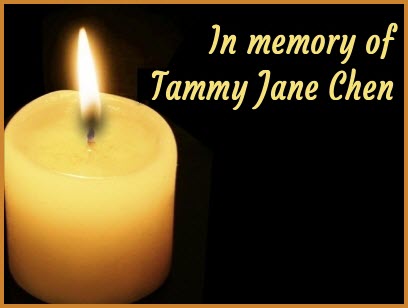 Donations to benefit the Tammy Jane Chen Memorial Scholarship Fundmay be given by cheque payable to “Pearson Educational Foundation”.Please print and complete this form to send with your payment, to ensure we have all information necessary to provide your tax receipt.Mail or deliver your gift to PEF, 1925 Brookdale Ave, Dorval, QC H9P 2Y7Name of donor:Full Address of donor:Phone number:Email address:We thank you for supporting the students of Riverdale High School in Tammy’s memory.